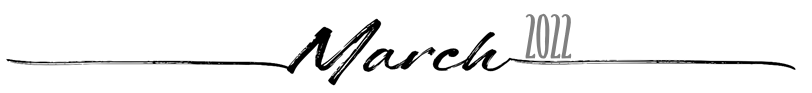 101Planners.comSundayMondayTuesdayWednesdayThursdayFridaySaturday27281234567891011121314151617181920212223242526272829303112